RückmeldeformularAnmeldung erbeten bis30.11.2022An den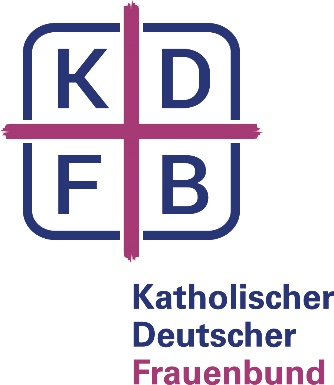 Katholischen Deutschen FrauenbundBundesgeschäftsstelleKaesenstr. 1850677 KölnTelefax: 	0221 / 860 92 79Teilnahme an der Solibrotaktion 2023 	Ja, unser Diözesanverband möchte sich gerne an der KDFB/Misereor-	Fastenaktion Solibrot 2023 beteiligen.Wir unterstützen mit der Solibrotaktion das Projekt:Ansprechpartnerin für die Solibrotaktion im Diözesanverband ist: (Bitte Name, Adresse und Telefonnummer, ggf. E-Mail-Adresse der Ansprechpartnerin eintragen):Diözesanverband:				___________________________________Adresse:					___________________________________						__________________________________________________________		___________________________________Datum 							Unterschrift